Holiday Recycle TipsThe Holidays are fast approaching and with that comes an increase of recycling and trash.  The recycling sites are picked up on a weekly basis but with the Holiday schedule, please remember that the recycle day for your location may be pushed    back one day. If the sites are full, please bring your recyclable items back when the containers are empty.  Please keep in mind that the current best practice for recycling at the Newton County location site bins is Empty, Clean, and Dry process.  Please check out the partial list below of Holiday Recycle Tips.  For the full list of Holiday Recycle Tips and information on Christmas Tree Light Recycling go to:    https://www.in.gov/idem/recycle/2420.htmMake gift giving more environmentally friendly.Take along reusable bags when you go shopping for gifts.Use recycled paper to wrap gifts or get creative with newspaper or the colorful pages from a magazine.Reuse bows and wrapping paper you’ve saved from previous years; save this year’s bows and trimmings for reuse next year.Make holiday gatherings more environmentally friendly.Avoid using disposable dishes and utensils to reduce excess waste.Run only full loads of dishes to conserve water and electricity.Save the environment and save money by conserving electricity.Turn holiday lights off when you’re not home.Turn your thermostat down and consider using a programmable thermostat.Newton County Residents please remember recycling over the Holiday Season and year round what is NOTacceptable at our location site bins. 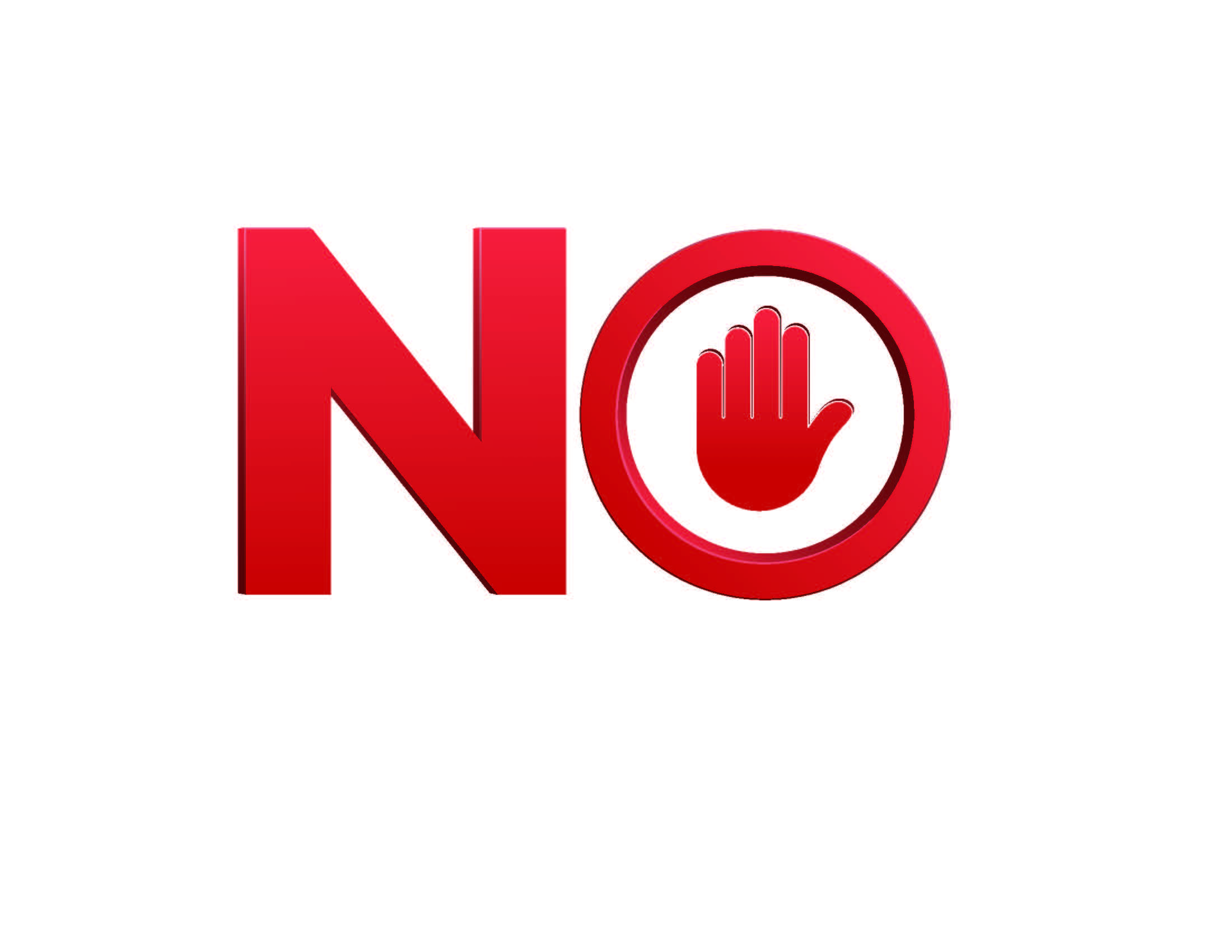 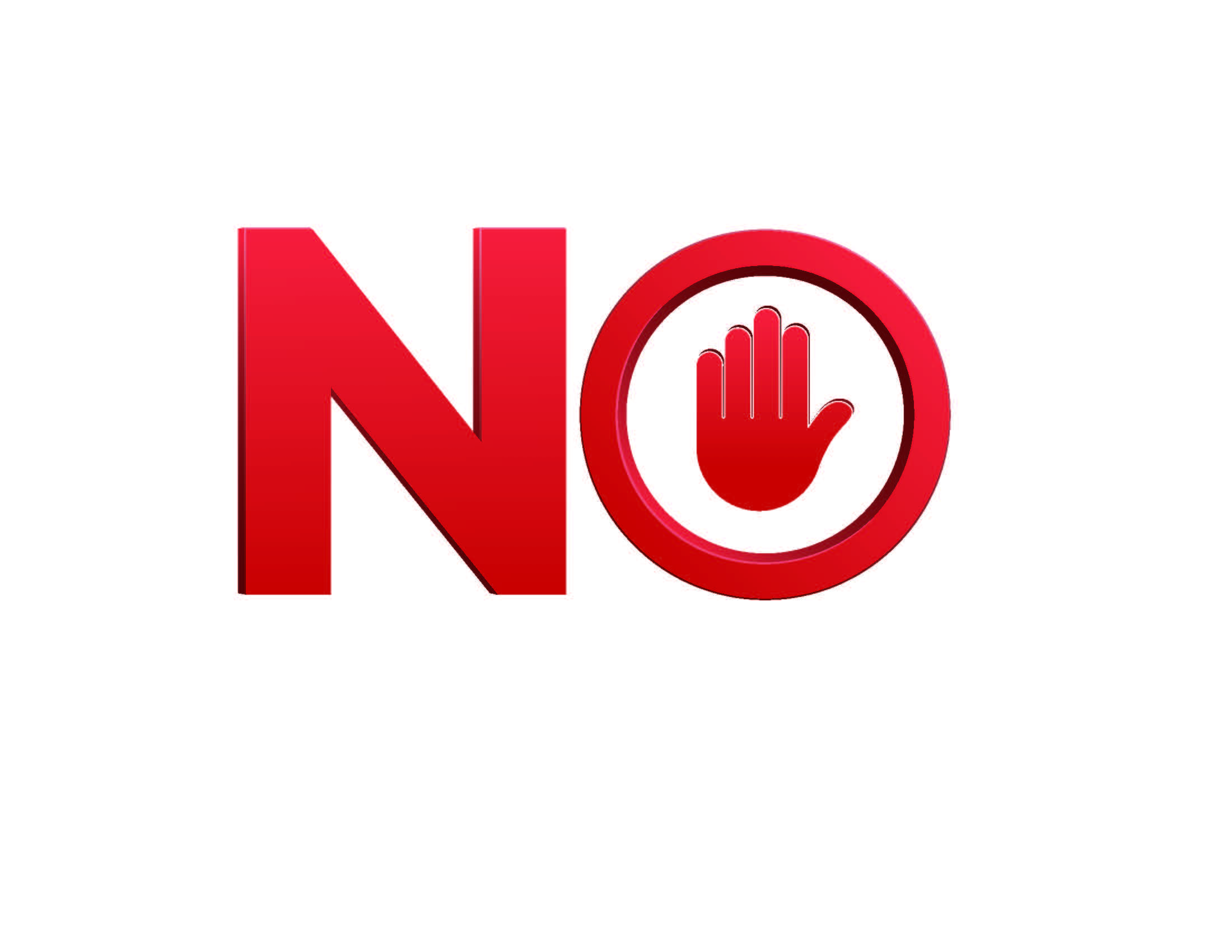 Food Waste	Plastic Bags	Diapers		Garden Hoses	Paper Towels	NapkinsYard waste	Aerosol Cans	Shredded Paper	Aluminum Foil	Batteries		Mirrors/Ceramics	Electrical Cords	Stickers		Address LabelsTissues 		Napkins		Styrofoam/#6 PlasticWrapping PaperGently Used Clothing & Shoes (use local USAgain Boxes)For questions:  888-663-9866 x 2513 or recycling@newtoncounty.in.gov